238203@gulfjobseekers.com For the Post of Security Guard                                                                             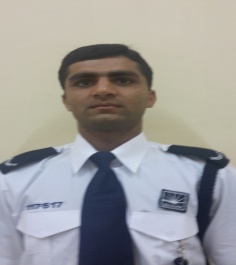 Objective: A professional with a wide range of experience in security, safety & reception in private sector. Able to work on own initiative & as part of team .Proven leadership skills involving managing, developing & motivating teams to achieve their objective. First class analytical, administrative & problem solving skills. Dedicated to maintaining high standards, for success of the organization.Personal Information:Date of Birth              15-6-1994Nationality                 PakistaniReligion                      IslamSkills:Very energetic result oriented & organized.Efficient & well behaved person.Extremely hardworking self motivate & able to work independently in the team environment under supervision.Keep excellent inter personal relations with colleagues & ready to help them.Key handling & dealings with the customer’s attention.Logging & reporting daily activities.Dealing with fire fighting equipments & fire panels.Dealing with health & safety related issues.Academic Qualifications:Extra Qualification:OSHA (Occupational Safety & Health Administration)03 Months computer course from Joher Institute of Information Technology.Basic computer knowledge about MS Office & 0ther different tools.Languages:English   ,        Urdu    ,    Punjabi     ,      PashtoTraining:Customer care training from Emrill Services Co LLCBasic fire fighting training from Emrill Services  Co LLCRadio procedure training from Emrill Services Co LLCAccess control training from Emrill Services LLCSafety training from Emrill Services LLCWork Experience:Currently employed in Emrill Services Co LLC as a Security Officer (Greens –Link Towers)01 year experience as a security guard at MBK Trading Company (PVT) Ltd01 year experience as a safety advisor at Saddam Construction Company.06 months experience as a receptionist at Pak Saudi TowerPersonal Profile:I am self motivated person who is diligent, ambitious, adaptable willing to learn & to take on new challenges.GroupYear of passing Obtained MarksTotal MarksMatriculation20125511050Intermediate 20146311100